Психологиялық әңгіме "Выключи интернет және взгляни на мир»Мектеп психологы О. Л. Смирнова өткізген "интернет және әлемге көз сал" атты алдын алу іс-шарасы өтті.Оқушылар слайдтармен бірге интернеттің пайдасы мен зияны туралы ақпаратпен таныстырды. Видеоға интернет тәуелділік деген не және ол неге әкеледі деген мысалдар келтірді және көрсетті. Балаларға интернет болмаса, олар не істеп, немен айналысатынын елестету ұсынылды.!!Балалар перебой бастады аударатын болса, ол еді олар айналысу – ән айтқанды, сурет салғанды, үстел ойындарын ойнауға, тоқу, тіпті вышивать!Оқушылармен медитация, ойын түрінде тренинг элементтері өткізілді, олар тек балаларды ғана емес, сонымен қатар жаңа, қызықты нәрселерді үйретті.Сонымен қатар балалар интернет –тәуелділік тақырыбы бойынша ұсынылған сауалнаманың сұрақтарына жауап берді.Жаңа технологиялар,Интернет әлемінде тірі қарым-қатынас, кітап оқу, таза ауада серуендеу үшін орын табу қажет, бұл туралы біз жиі ұмытамыз.Бұл іс-шара оқушылардың сезімдері мен эмоцияларын жандандырып, интернетсіз өмір керемет екенін түсінуге мүмкіндік берді.!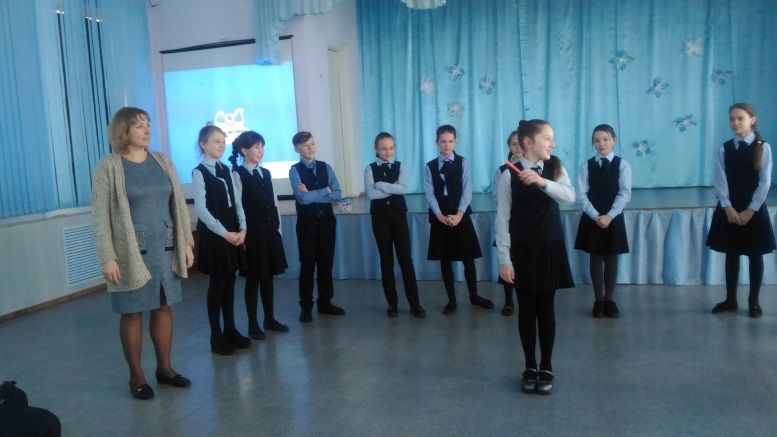 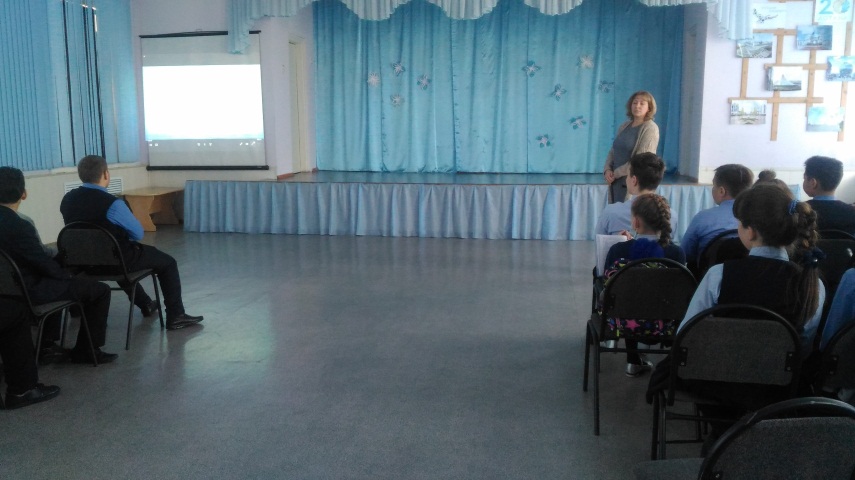 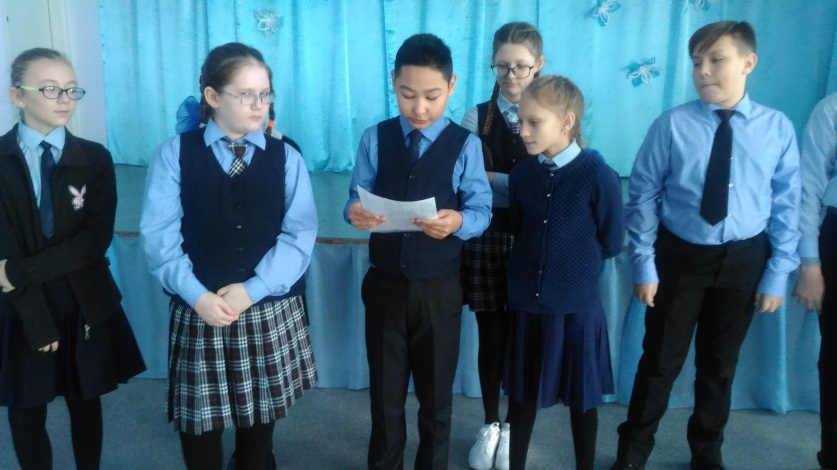 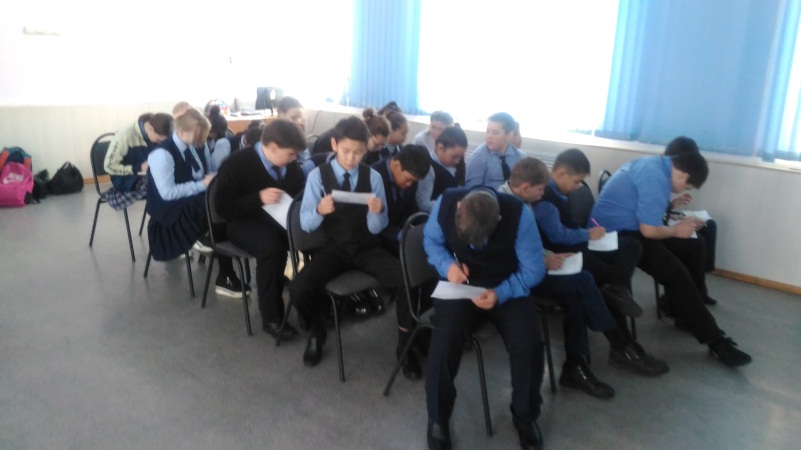 